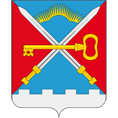 ПОСТАНОВЛЕНИЕАДМИНИСТРАЦИИ СЕЛЬСКОГО ПОСЕЛЕНИЯ АЛАКУРТТИ КАНДАЛАКШСКОГО  РАЙОНАот 16.03.2018                                                                                                                            № 26«Об закрепление муниципального недвижимого имущества на праве оперативного управления »В соответствии со статьями 209, 296 и 299 Гражданского кодекса РФ, «Положения о порядке владения, пользования и распоряжения муниципальной собственностью сельского поселения Алакуртти Кандалакшского района», Уставом сельского поселения Алакуртти Кандалакшского района,постановляю:1. Изъять из казны здание водонапорной башни, адрес: 184060, Мурманская область, Кандалакшский район, сельское поселение Алакуртти, в/г №4, кадастровый номер: 51:19:0000000:222 в населенном пункте Алакуртти.2. Передать здание водонапорной башни, адрес: 184060, Мурманская область, Кандалакшский район, сельское поселение Алакуртти, в/г №4, кадастровый номер: 51:19:0000000:222 в населенном пункте Алакуртти муниципальному казенному учреждению «Многофункциональный центр Алакуртти».3. Закрепить здание водонапорной башни, адрес: 184060, Мурманская область, Кандалакшский район, сельское поселение Алакуртти, в/г №4, кадастровый номер: 51:19:0000000:222 в населенном пункте Алакуртти на праве оперативного управления за муниципальным казенным учреждением «Многофункциональный центр Алакуртти».4. Толстиковой О.В. передачу здание водонапорной башни, адрес: 184060, Мурманская область, Кандалакшский район, сельское поселение Алакуртти, в/г №4, кадастровый номер: 51:19:0000000:222 в населенном пункте Алакуртти отразить в бухгалтерском учете. 5. Муниципальному казенному учреждению «Многофункциональный центр Алакуртти» принимаемое имущество отразить в бухгалтерском учете6. Контроль за исполнением настоящего постановления оставляю за собой.Врио главы администрациисельского поселения Алакуртти                                                                   П.В. Кулешова